GSA International Student Award Application Form, 2020/21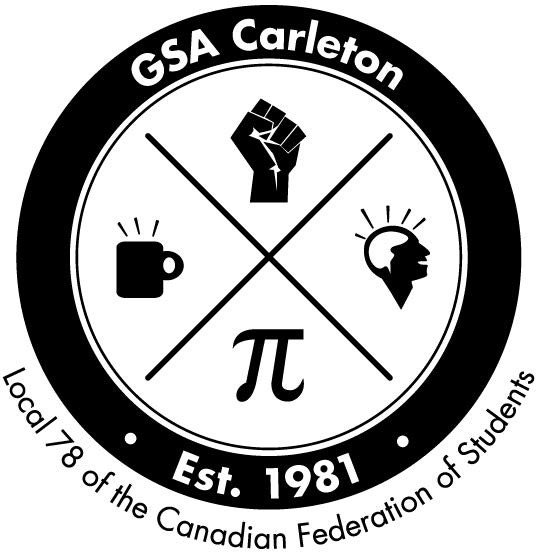 The GSA International Student Award was created to help alleviate the financial burdens international students incur while obtaining university degrees. The GSA recognizes that international graduate students make a significant contribution to graduate student life on campus while facing additional financial barriers, including much higher tuition fees and limited rights to work off campus. Applicants must be members of the GSA. Three $750 awards are given out each term in the year. The deadline for application is last day of first month of each term, at 4pm. Please submit your application to the GSA offices at 600 UC, phone (613)520-6616, email gsa@gsacarleton.ca.EligibilityApplicants must be a member of the GSA.Applicants must demonstrate financial need.Applicants must not have any other source of funding like TA, RA.Applicants must be in good academic standing (finish minimum 2 terms or half of the courses), as defined by Carleton’s graduate calendar.Applicants must have completed at least one term of graduate study at Carleton.ProcedureApplicants must submit the following:Submitted	NotesPersonal InformationLast Name Local AddressLocal Phone NumberFirst Name(s)Email AddressStudent #Department/School/InstituteLevel of Study (circle)MA	PhDDeclaration:I hereby declare that all information given in this application is true and complete to the best of my knowledge. I understand that I may be required to repay all or part of this scholarship if the informa- tion provided is found to be inaccurate.SignatureDateRec’d byA completed and signed application formA cover letter (1-2 pages), outlining reasons for eligibility, andemphasizing academic excellence and financial needCurrent Carleton transcript (a photocopy is acceptable)